Parabolas on the Move!			Name_____________________________Learning Goals:  Describe and predict how changing the coefficients of a quadratic function changes the graph of the function.Identify specific geometric transformations on the coordinate plane (reflection, translation, dilation)1.  the Graphing Quadratics simulation for a few minutes.  Play with the values of a, b, and c, then describe how each changes the graph of the quadratic function.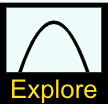 Turn and talk with your neighbor about your observations.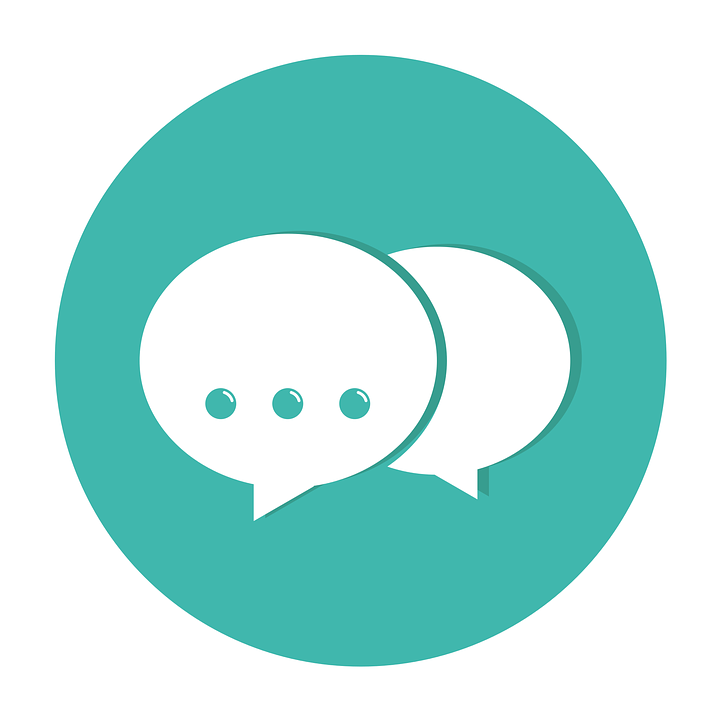 2. View each graph and describe how to change the parent function ( y = x2 ) to make the ‘new’ parabola  - be specific! (If you get stuck, brainstorm ideas with a neighbor. )Changing the value of a ...Changing the value of b ...Changing the value of c ...GraphDescribe transformation and action required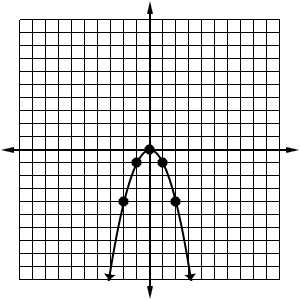 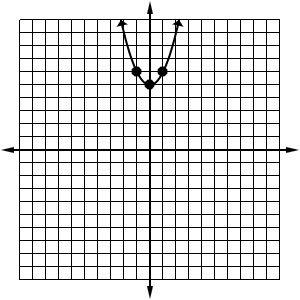 GraphDescribe transformation and action required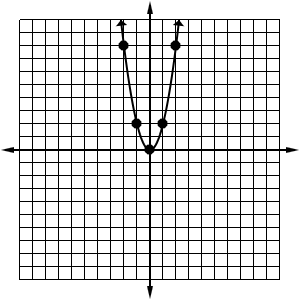 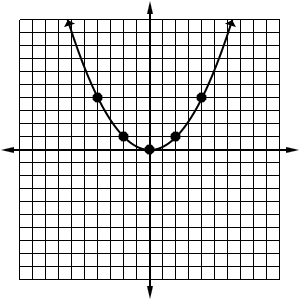 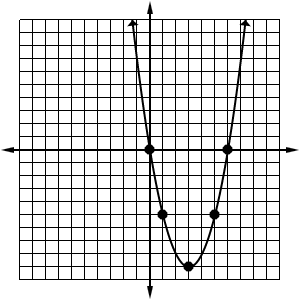 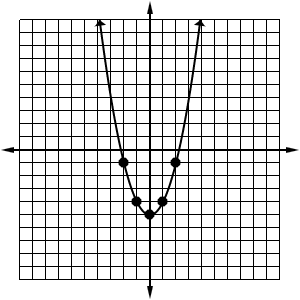 Challenge!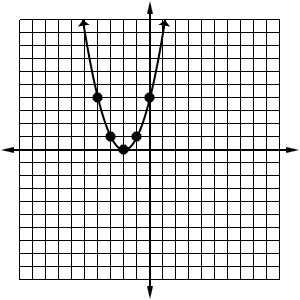 